Wykorzystanie turystycznych obiektów noclegowych 
w 1 kwartale 2022 r. (dotyczy turystycznych obiektów noclegowych posiadających 10 lub więcej miejsc noclegowych)W 1 kwartale 2022 r. z turystycznych obiektów noclegowych skorzystało 5,9 mln turystów, którym udzielono 15,5 mln noclegów. W porównaniu z 1 kwartałem 2021 r. liczba turystów przebywających w obiektach noclegowych zwiększyła się o 280,4%, natomiast liczba udzielonych im noclegów o 292,6%.W 1 kwartale 2022 r. w porównaniu z analogicznym okresem 2021 r. nastąpił wzrost wykorzy-stania turystycznej bazy noclegowej w Polsce. Wpływ na wzrost liczby turystów i udzielonych im noclegów miał m.in. brak obostrzeń w funkcjonowaniu bazy noclegowej z powodu pandemii COVID-19, które obowiązywały w pierwszych trzech miesiącach ubiegłego roku.Wykorzystanie turystycznej bazy noclegowej w 1 kwartale 2022 r.Według wyników uzyskanych na podstawie badania turystycznej bazy noclegowej w 1 kwartale 2022 r. z noclegów skorzystało 5,9 mln turystów, z tego 5,0 mln turystów krajowych i 0,9 mln turystów zagranicznych. W porównaniu z 1 kwartałem 2021 r. liczba turystów ogółem była prawie 4-krotnie większa, z tego liczba turystów krajowych zwiększyła się 3,5-krotnie, a turystów zagranicznych 7,5-krotnie. Wśród turystów zagranicznych z oferty obiektów noclegowych najczęściej korzystali goście z Europy – 801,4 tys. Stanowili oni 86,3% wszystkich zagranicznych turystów i było ich ponad 7-krotnie więcej niż w 1 kwartale 2021 r. Największa liczba turystów przyjechała z Niemiec (200,2 tys.). Na drugim miejscu znaleźli się turyści z Ukrainy (187,3 tys.), a na trzecim z Wiel-kiej Brytanii (70,8 tys.). Turyści z trzech wymienionych krajów stanowili łącznie 49,4% ogółu turystów zagranicznych, którzy w 1 kwartale 2022 r. skorzystali z noclegów w obiektach turystycznych na terenie Polski.Wykres 1. Turyści przebywający w obiektach noclegowych i udzielone im noclegi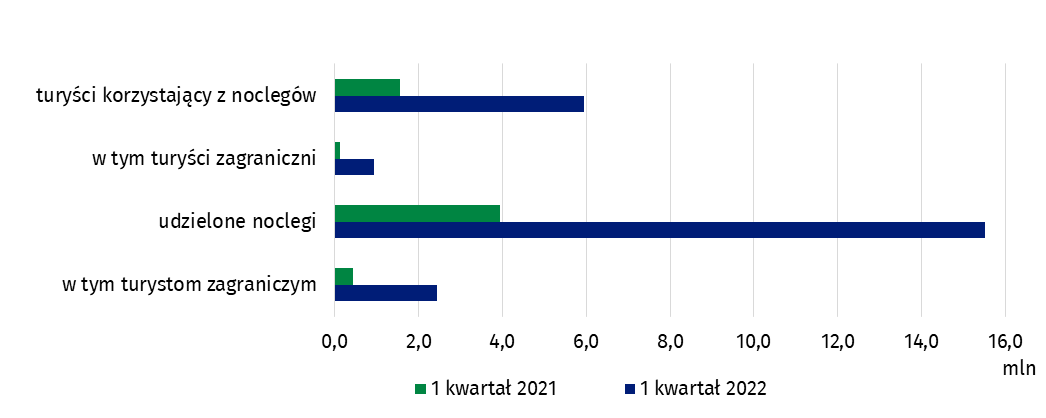 W porównaniu z analogicznym okresem poprzedniego roku we wszystkich rodzajach obiektów odnotowano wzrost liczby turystów oraz udzielonych im noclegów. Największy wzrost liczby turystów, ponad 10-krotny, wystąpił w ośrodkach kolonijnych, natomiast najmniejszy, blisko 2-krotny, odnotowały domy wycieczkowe. Turyści w 1 kwartale 2022 r. najchętniej wybierali pobyt w hotelach, w których zatrzymało się 4,4 mln osób. Z noclegów w tych obiektach skorzystało 71,7% ogółu turystów krajowych i 84,3% ogółu turystów zagranicznych.Tablica 1. Wykorzystanie turystycznych obiektów noclegowych według rodzaju obiektówWzrost liczby turystów korzystających z noclegów w porównaniu z 1 kwartałem 2021 r. odnotowano we wszystkich województwach, w tym największy (prawie 6-krotny) wystą-pił w województwie warmińsko-mazurskim. Najmniejszy wzrost (ponad 2-krotny) odno-towano w województwie lubuskim. Blisko połowa turystów (47,2%) korzystających z nocle-
gów w 1 kwartale 2022 r. zatrzymała się w trzech województwach: małopolskim, mazowieckim i dolnośląskim (łacznie 2,8 mln osób). Najmniej turystow  (56,9 tys.) przebywało w obiektch znajdujących się na terenie województwa opolskiego - 1,0% ogółu.Wykres 2. Turyści korzystający z noclegów według województw 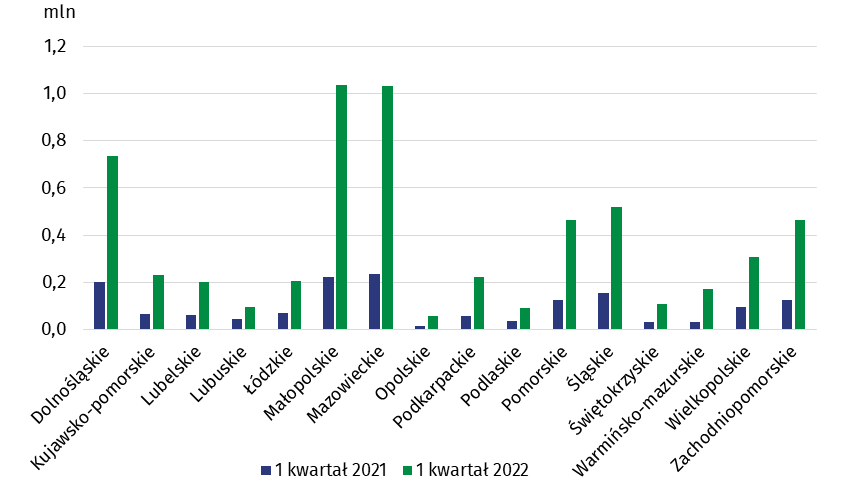 W 1 kwartale 2022 r. turystom udzielono 15,5 mln noclegów, tj. prawie 4-krotnie więcej niż w analogicznym kwartale 2021 r. Turyści krajowi skorzystali z 13,1 mln noclegów, nato-miast turyści zagraniczni – z 2,4 mln. W porównaniu z 1 kwartałem 2021 nastąpił prawie 4–krotny wzrost liczby noclegów udzielonych turystom krajowym i 5,5-krotny wzrost noclegów turystów zagranicznych. Turyści najchętniej wybierali hotele, gdzie spędzili 9,1 mln nocy.Wykres 3. Noclegi udzielone w turystycznych obiektach noclegowych według województw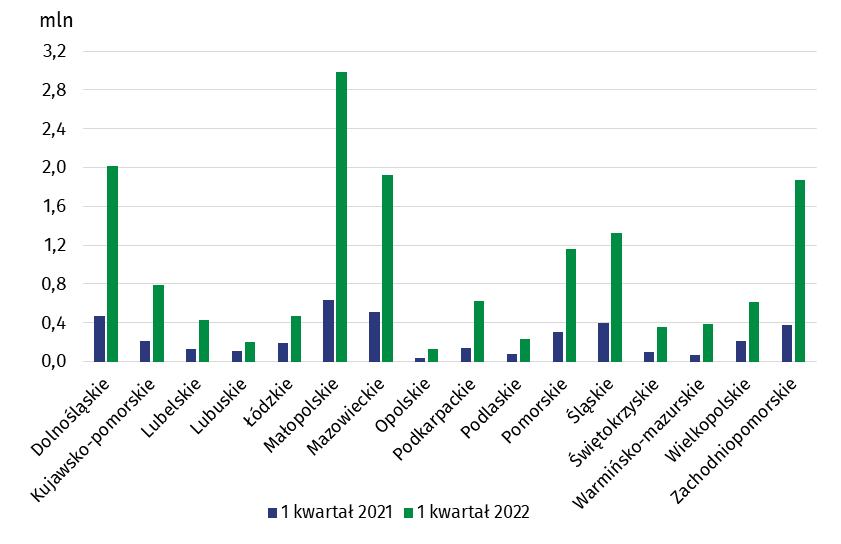 Najwięcej noclegów udzielono w województwie małopolskim – 3,0 mln (19,3% ogółu noclegów), a najmniej w województwie opolskim – 125,3 tys. (0,8%). Wzrost liczby udzielonych noclegów, podobnie jak wzrost liczby turystów, odnotowano we wszystkich województwach, w tym największy (prawie 6-krotny) wystąpił w województwie warmińsko-mazurskim, a najmniejszy (blisko 2-krotny) w województwie lubuskim. W 1 kwartale 2022 r. stopień wykorzystania miejsc noclegowych wyniósł 32,2% i był wyższy
o 19,1 p.proc. w porównaniu z 1 kwartałem ubiegłego roku. W najmniejszym stopniu miejsca noclegowe wykorzystane były w styczniu br. – 27,0%, natomiast w lutym i marcu wartość tego wskaźnika wyniosła odpowiednio 34,9% i 35,2%. Wykres 4. Stopień wykorzystania miejsc noclegowych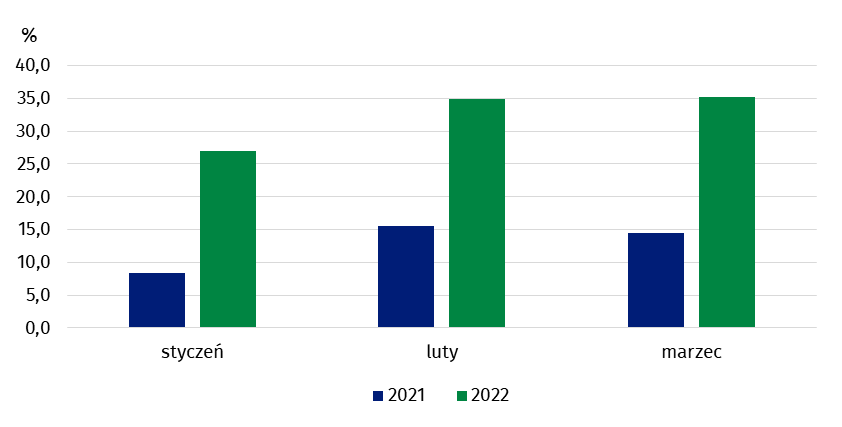 W przypadku cytowania danych Głównego Urzędu Statystycznego prosimy o zamieszczenie informacji: „Źródło danych GUS”, a w przypadku publikowania obliczeń dokonanych na danych opublikowanych przez GUS prosimy o zamieszczenie informacji: „Opracowanie własne na podstawie danych GUS”. WyszczególnienieTuryści korzystający z noclegówTuryści korzystający z noclegówUdzielone noclegiUdzielone noclegiUdzielone noclegiWyszczególnieniew tys.1 kwartał 2021=100w tys.1 kwartał 2021=1001 kwartał 2021=100Ogółem5944,2380,415519,8392,6obiekty hotelowe4985,6381,910648,4382,0hotele 4381,3387,89096,9392,8motele34,2246,063,5248,4pensjonaty104,8386,7275,4367,1inne obiekty hotelowe465,3345,41212,6326,6pozostałe obiekty958,6372,84871,4417,8domy wycieczkowe9,4170,048,1276,1schroniska35,1404,464,1395,1schroniska młodzieżowe6,7333,119,4366,8szkolne schroniska młodzieżowe29,5387,4120,7400,5ośrodki wczasowe204,5464,7843,9541,8ośrodki kolonijne5,51045,432,41449,9ośrodki szkoleniowo-wypoczynkowe118,1334,2451,4328,6domy pracy twórczej3,9414,216,4454,1zespoły domków turystycznych12,8277,541,2175,6kempingi i pola biwakowe3,1392,17,9406,5hostele112,9277,3305,1201,5zakłady uzdrowiskowe164,7584,02006,7784,9pokoje gościnne141,5332,5498,6306,0kwatery agroturystyczne17,2292,269,8214,6pozostałe niesklasyfikowane93,7315,3345,5203,4Opracowanie merytoryczne:Urząd Statystyczny w RzeszowieDyrektor Marek Cierpiał-WolanTel.: 17 853 52 10, 17 853 52 19Rozpowszechnianie:
Rzecznik Prasowy Prezesa GUSKarolina BanaszekTel.: 695 255 011Wydział Współpracy z Mediami Tel.: 22 608 38 04 e-mail: obslugaprasowa@stat.gov.plstat.gov.pl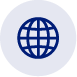 Wydział Współpracy z Mediami Tel.: 22 608 38 04 e-mail: obslugaprasowa@stat.gov.pl@GUS_STAT 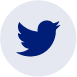 Wydział Współpracy z Mediami Tel.: 22 608 38 04 e-mail: obslugaprasowa@stat.gov.pl@GlownyUrzadStatystyczny 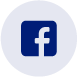 gus_stat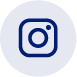 glownyurzadstatystycznygus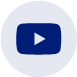 glownyurzadstatystyczny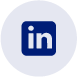 Powiązane opracowaniaWykorzystanie turystycznej bazy noclegowej w marcu 2022 r. w obliczu napływu uchodźców z Ukrainy i zniesienia obostrzeń związanych z pandemią COVID-19Wykorzystanie turystycznej bazy noclegowej w Polsce w 2021 r.Turystyka w 2020 r.Temat dostępny w bazach danychBank Danych Lokalnych  Ważniejsze pojęcia dostępne w słownikuTurystaTurystyczny obiekt noclegowyMiejsca noclegowe w turystycznych obiektach noclegowychTuryści zagraniczni w turystycznych obiektach noclegowychNoclegi udzielone w turystycznych obiektach noclegowychDługość pobytuStopień wykorzystania miejsc noclegowych w turystycznych obiektach noclegowychPowiązane opracowaniaWykorzystanie turystycznej bazy noclegowej w marcu 2022 r. w obliczu napływu uchodźców z Ukrainy i zniesienia obostrzeń związanych z pandemią COVID-19Wykorzystanie turystycznej bazy noclegowej w Polsce w 2021 r.Turystyka w 2020 r.Temat dostępny w bazach danychBank Danych Lokalnych  Ważniejsze pojęcia dostępne w słownikuTurystaTurystyczny obiekt noclegowyMiejsca noclegowe w turystycznych obiektach noclegowychTuryści zagraniczni w turystycznych obiektach noclegowychNoclegi udzielone w turystycznych obiektach noclegowychDługość pobytuStopień wykorzystania miejsc noclegowych w turystycznych obiektach noclegowych